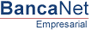 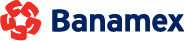 Miércoles 4 de Noviembre de 2015, 1:32 PM Centro de MéxicoReporte Estados de Cuenta en línea - Cuenta de ChequesResumen de cuentaResumen del / / al 31/10/2015 Estados de Cuenta en línea - Cuenta de Cheques Resumen de cuenta Resumen al 31/10/2015 Estados de Cuenta en línea - Tarjeta Resumen de cuenta Estados de Cuenta en línea - Tarjeta Resumen de cuentaResumen al [FECHA_CORTE]Movimientos de Fondos Banamex Resumen de cuenta 